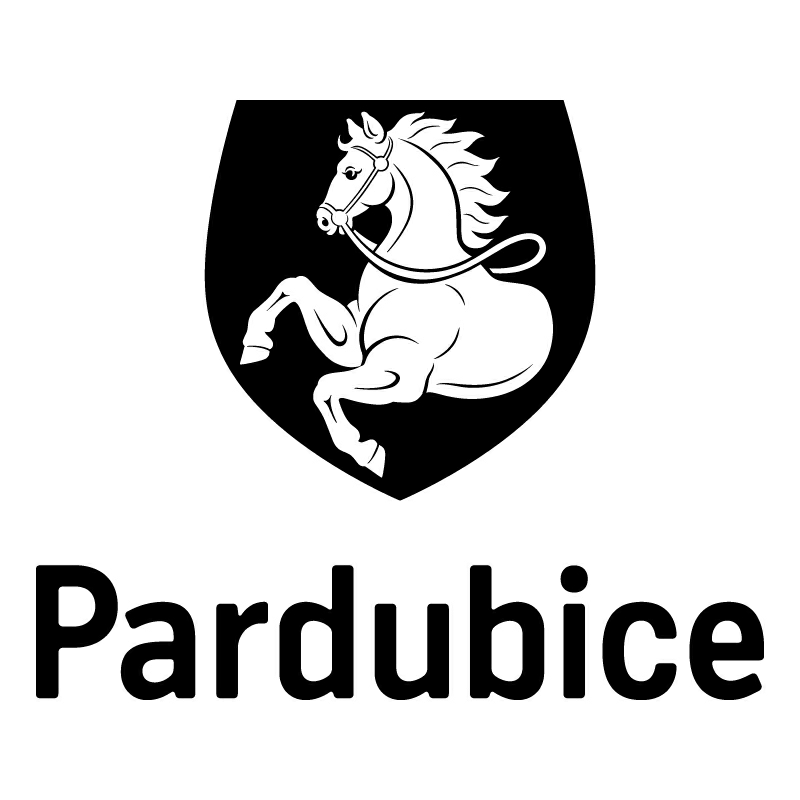 *S00BX02A6LL2*Statutární město PardubiceStatutární město PardubiceStatutární město PardubiceStatutární město PardubiceMagistrát města PardubicMagistrát města PardubicMagistrát města PardubicMagistrát města PardubicObjednatel:Objednatel:Objednatel:Objednatel:Objednatel:Objednatel:Dodavatel:Dodavatel:Statutární město PardubiceStatutární město PardubiceStatutární město PardubiceStatutární město PardubiceStatutární město PardubiceStatutární město PardubiceVIAVIS a.s.VIAVIS a.s.Magistrát města PardubicMagistrát města PardubicMagistrát města PardubicMagistrát města PardubicMagistrát města PardubicMagistrát města PardubicObránců míru 237/35Obránců míru 237/35Pernštýnské náměstí 1Pernštýnské náměstí 1Pernštýnské náměstí 1Pernštýnské náměstí 1Pernštýnské náměstí 1Pernštýnské náměstí 170300 Ostrava70300 Ostrava53021 Pardubice I53021 Pardubice I53021 Pardubice I53021 Pardubice I53021 Pardubice I53021 Pardubice IIČO: 25848402IČO: 25848402IČO: 00274046IČO: 00274046IČO: 00274046IČO: 00274046IČO: 00274046IČO: 00274046DIČ: CZ25848402DIČ: CZ25848402DIČ: CZ00274046DIČ: CZ00274046DIČ: CZ00274046DIČ: CZ00274046DIČ: CZ00274046DIČ: CZ00274046Číslo účtu: 326 561/0100Číslo účtu: 326 561/0100Číslo účtu: 326 561/0100Číslo účtu: 326 561/0100Číslo účtu: 326 561/0100Číslo účtu: 326 561/0100OBJEDNÁVKA č: OBJ914/00303/23OBJEDNÁVKA č: OBJ914/00303/23OBJEDNÁVKA č: OBJ914/00303/23OBJEDNÁVKA č: OBJ914/00303/23OBJEDNÁVKA č: OBJ914/00303/23OBJEDNÁVKA č: OBJ914/00303/23OBJEDNÁVKA č: OBJ914/00303/23OBJEDNÁVKA č: OBJ914/00303/23Objednáváme u vás:Objednáváme u vás:Objednáváme u vás:Objednáváme u vás:Objednáváme u vás:Objednáváme u vás:Objednáváme u vás:Objednáváme u vás:školení pro 40 zaměstnanců Magistrátu města Pardubic (kancelář primátora, kancelář tajemníka, odbor majetku a investic, odbor správních agend) na téma Prevence a zvládání krizových situací při jednání 
s rizikovými skupinami klientů. Školení proběhne v úterý 28.11.2023 v budově U Divadla 828, Pardubice. 
Cena celkem 40.000 Kč bez DPH. Prosíme platbu na fakturu.školení pro 40 zaměstnanců Magistrátu města Pardubic (kancelář primátora, kancelář tajemníka, odbor majetku a investic, odbor správních agend) na téma Prevence a zvládání krizových situací při jednání 
s rizikovými skupinami klientů. Školení proběhne v úterý 28.11.2023 v budově U Divadla 828, Pardubice. 
Cena celkem 40.000 Kč bez DPH. Prosíme platbu na fakturu.školení pro 40 zaměstnanců Magistrátu města Pardubic (kancelář primátora, kancelář tajemníka, odbor majetku a investic, odbor správních agend) na téma Prevence a zvládání krizových situací při jednání 
s rizikovými skupinami klientů. Školení proběhne v úterý 28.11.2023 v budově U Divadla 828, Pardubice. 
Cena celkem 40.000 Kč bez DPH. Prosíme platbu na fakturu.školení pro 40 zaměstnanců Magistrátu města Pardubic (kancelář primátora, kancelář tajemníka, odbor majetku a investic, odbor správních agend) na téma Prevence a zvládání krizových situací při jednání 
s rizikovými skupinami klientů. Školení proběhne v úterý 28.11.2023 v budově U Divadla 828, Pardubice. 
Cena celkem 40.000 Kč bez DPH. Prosíme platbu na fakturu.školení pro 40 zaměstnanců Magistrátu města Pardubic (kancelář primátora, kancelář tajemníka, odbor majetku a investic, odbor správních agend) na téma Prevence a zvládání krizových situací při jednání 
s rizikovými skupinami klientů. Školení proběhne v úterý 28.11.2023 v budově U Divadla 828, Pardubice. 
Cena celkem 40.000 Kč bez DPH. Prosíme platbu na fakturu.školení pro 40 zaměstnanců Magistrátu města Pardubic (kancelář primátora, kancelář tajemníka, odbor majetku a investic, odbor správních agend) na téma Prevence a zvládání krizových situací při jednání 
s rizikovými skupinami klientů. Školení proběhne v úterý 28.11.2023 v budově U Divadla 828, Pardubice. 
Cena celkem 40.000 Kč bez DPH. Prosíme platbu na fakturu.školení pro 40 zaměstnanců Magistrátu města Pardubic (kancelář primátora, kancelář tajemníka, odbor majetku a investic, odbor správních agend) na téma Prevence a zvládání krizových situací při jednání 
s rizikovými skupinami klientů. Školení proběhne v úterý 28.11.2023 v budově U Divadla 828, Pardubice. 
Cena celkem 40.000 Kč bez DPH. Prosíme platbu na fakturu.školení pro 40 zaměstnanců Magistrátu města Pardubic (kancelář primátora, kancelář tajemníka, odbor majetku a investic, odbor správních agend) na téma Prevence a zvládání krizových situací při jednání 
s rizikovými skupinami klientů. Školení proběhne v úterý 28.11.2023 v budově U Divadla 828, Pardubice. 
Cena celkem 40.000 Kč bez DPH. Prosíme platbu na fakturu.Dodání:Dodání:28.11.202328.11.202328.11.202328.11.202328.11.202328.11.2023Poznámka:Poznámka:Odběratel provede úhradu ve splatnosti na bankovní účet dodavatele uvedený na faktuře 
za předpokladu, že dodavatel nebude ke dni uskutečnění zdanitelného plnění zveřejněný správcem daně jako nespolehlivý plátce. Pokud dodavatel bude zveřejněný správcem daně jako nespolehlivý plátce, odběratel uhradí dodavateli pouze částku bez DPH, a DPH bude uhrazeno místně příslušnému správci daně dodavatele. Na faktuře uvádějte vždy číslo objednávky. Faktury zasílejte pokud možno elektronicky do datové schránky města ID: ukzbx4z nebo na e-mail: posta@mmp.cz. Tato objednávka, písemně akceptovaná dodavatelem, je smlouvou.
Smluvní strany se dohodly, že město bezodkladně po uzavření této smlouvy odešle smlouvu 
k řádnému uveřejnění do registru smluv vedeného Digitální a informační agenturou.
Pro případ, kdy je v uzavřené smlouvě uvedeno rodné číslo, e-mailová adresa, telefonní číslo, číslo účtu fyzické osoby, bydliště/sídlo fyzické osoby, se smluvní strany dohodly, že smlouva bude uveřejněna bez těchto údajů. Dále se smluvní strany dohodly, že smlouva bude uveřejněna bez podpisů. Smluvní strany prohlašují, že žádná část smlouvy nenaplňuje znaky obchodního tajemství.
Daňový doklad zasílejte do 10 dnů od data uskutečnění zdanitelného plnění.Odběratel provede úhradu ve splatnosti na bankovní účet dodavatele uvedený na faktuře 
za předpokladu, že dodavatel nebude ke dni uskutečnění zdanitelného plnění zveřejněný správcem daně jako nespolehlivý plátce. Pokud dodavatel bude zveřejněný správcem daně jako nespolehlivý plátce, odběratel uhradí dodavateli pouze částku bez DPH, a DPH bude uhrazeno místně příslušnému správci daně dodavatele. Na faktuře uvádějte vždy číslo objednávky. Faktury zasílejte pokud možno elektronicky do datové schránky města ID: ukzbx4z nebo na e-mail: posta@mmp.cz. Tato objednávka, písemně akceptovaná dodavatelem, je smlouvou.
Smluvní strany se dohodly, že město bezodkladně po uzavření této smlouvy odešle smlouvu 
k řádnému uveřejnění do registru smluv vedeného Digitální a informační agenturou.
Pro případ, kdy je v uzavřené smlouvě uvedeno rodné číslo, e-mailová adresa, telefonní číslo, číslo účtu fyzické osoby, bydliště/sídlo fyzické osoby, se smluvní strany dohodly, že smlouva bude uveřejněna bez těchto údajů. Dále se smluvní strany dohodly, že smlouva bude uveřejněna bez podpisů. Smluvní strany prohlašují, že žádná část smlouvy nenaplňuje znaky obchodního tajemství.
Daňový doklad zasílejte do 10 dnů od data uskutečnění zdanitelného plnění.Odběratel provede úhradu ve splatnosti na bankovní účet dodavatele uvedený na faktuře 
za předpokladu, že dodavatel nebude ke dni uskutečnění zdanitelného plnění zveřejněný správcem daně jako nespolehlivý plátce. Pokud dodavatel bude zveřejněný správcem daně jako nespolehlivý plátce, odběratel uhradí dodavateli pouze částku bez DPH, a DPH bude uhrazeno místně příslušnému správci daně dodavatele. Na faktuře uvádějte vždy číslo objednávky. Faktury zasílejte pokud možno elektronicky do datové schránky města ID: ukzbx4z nebo na e-mail: posta@mmp.cz. Tato objednávka, písemně akceptovaná dodavatelem, je smlouvou.
Smluvní strany se dohodly, že město bezodkladně po uzavření této smlouvy odešle smlouvu 
k řádnému uveřejnění do registru smluv vedeného Digitální a informační agenturou.
Pro případ, kdy je v uzavřené smlouvě uvedeno rodné číslo, e-mailová adresa, telefonní číslo, číslo účtu fyzické osoby, bydliště/sídlo fyzické osoby, se smluvní strany dohodly, že smlouva bude uveřejněna bez těchto údajů. Dále se smluvní strany dohodly, že smlouva bude uveřejněna bez podpisů. Smluvní strany prohlašují, že žádná část smlouvy nenaplňuje znaky obchodního tajemství.
Daňový doklad zasílejte do 10 dnů od data uskutečnění zdanitelného plnění.Odběratel provede úhradu ve splatnosti na bankovní účet dodavatele uvedený na faktuře 
za předpokladu, že dodavatel nebude ke dni uskutečnění zdanitelného plnění zveřejněný správcem daně jako nespolehlivý plátce. Pokud dodavatel bude zveřejněný správcem daně jako nespolehlivý plátce, odběratel uhradí dodavateli pouze částku bez DPH, a DPH bude uhrazeno místně příslušnému správci daně dodavatele. Na faktuře uvádějte vždy číslo objednávky. Faktury zasílejte pokud možno elektronicky do datové schránky města ID: ukzbx4z nebo na e-mail: posta@mmp.cz. Tato objednávka, písemně akceptovaná dodavatelem, je smlouvou.
Smluvní strany se dohodly, že město bezodkladně po uzavření této smlouvy odešle smlouvu 
k řádnému uveřejnění do registru smluv vedeného Digitální a informační agenturou.
Pro případ, kdy je v uzavřené smlouvě uvedeno rodné číslo, e-mailová adresa, telefonní číslo, číslo účtu fyzické osoby, bydliště/sídlo fyzické osoby, se smluvní strany dohodly, že smlouva bude uveřejněna bez těchto údajů. Dále se smluvní strany dohodly, že smlouva bude uveřejněna bez podpisů. Smluvní strany prohlašují, že žádná část smlouvy nenaplňuje znaky obchodního tajemství.
Daňový doklad zasílejte do 10 dnů od data uskutečnění zdanitelného plnění.Odběratel provede úhradu ve splatnosti na bankovní účet dodavatele uvedený na faktuře 
za předpokladu, že dodavatel nebude ke dni uskutečnění zdanitelného plnění zveřejněný správcem daně jako nespolehlivý plátce. Pokud dodavatel bude zveřejněný správcem daně jako nespolehlivý plátce, odběratel uhradí dodavateli pouze částku bez DPH, a DPH bude uhrazeno místně příslušnému správci daně dodavatele. Na faktuře uvádějte vždy číslo objednávky. Faktury zasílejte pokud možno elektronicky do datové schránky města ID: ukzbx4z nebo na e-mail: posta@mmp.cz. Tato objednávka, písemně akceptovaná dodavatelem, je smlouvou.
Smluvní strany se dohodly, že město bezodkladně po uzavření této smlouvy odešle smlouvu 
k řádnému uveřejnění do registru smluv vedeného Digitální a informační agenturou.
Pro případ, kdy je v uzavřené smlouvě uvedeno rodné číslo, e-mailová adresa, telefonní číslo, číslo účtu fyzické osoby, bydliště/sídlo fyzické osoby, se smluvní strany dohodly, že smlouva bude uveřejněna bez těchto údajů. Dále se smluvní strany dohodly, že smlouva bude uveřejněna bez podpisů. Smluvní strany prohlašují, že žádná část smlouvy nenaplňuje znaky obchodního tajemství.
Daňový doklad zasílejte do 10 dnů od data uskutečnění zdanitelného plnění.Odběratel provede úhradu ve splatnosti na bankovní účet dodavatele uvedený na faktuře 
za předpokladu, že dodavatel nebude ke dni uskutečnění zdanitelného plnění zveřejněný správcem daně jako nespolehlivý plátce. Pokud dodavatel bude zveřejněný správcem daně jako nespolehlivý plátce, odběratel uhradí dodavateli pouze částku bez DPH, a DPH bude uhrazeno místně příslušnému správci daně dodavatele. Na faktuře uvádějte vždy číslo objednávky. Faktury zasílejte pokud možno elektronicky do datové schránky města ID: ukzbx4z nebo na e-mail: posta@mmp.cz. Tato objednávka, písemně akceptovaná dodavatelem, je smlouvou.
Smluvní strany se dohodly, že město bezodkladně po uzavření této smlouvy odešle smlouvu 
k řádnému uveřejnění do registru smluv vedeného Digitální a informační agenturou.
Pro případ, kdy je v uzavřené smlouvě uvedeno rodné číslo, e-mailová adresa, telefonní číslo, číslo účtu fyzické osoby, bydliště/sídlo fyzické osoby, se smluvní strany dohodly, že smlouva bude uveřejněna bez těchto údajů. Dále se smluvní strany dohodly, že smlouva bude uveřejněna bez podpisů. Smluvní strany prohlašují, že žádná část smlouvy nenaplňuje znaky obchodního tajemství.
Daňový doklad zasílejte do 10 dnů od data uskutečnění zdanitelného plnění.V Pardubicích dne:V Pardubicích dne:V Pardubicích dne:20.11.202320.11.202320.11.202320.11.202320.11.2023Správce rozpočtu: Macháčková Martina, Bc.Správce rozpočtu: Macháčková Martina, Bc.Správce rozpočtu: Macháčková Martina, Bc.Správce rozpočtu: Macháčková Martina, Bc.Správce rozpočtu: Macháčková Martina, Bc.Příkazce operace: Turek Jiří, Mgr.Příkazce operace: Turek Jiří, Mgr.Příkazce operace: Turek Jiří, Mgr.Vyřizuje: Macháčková Martina Bc.Vyřizuje: Macháčková Martina Bc.Vyřizuje: Macháčková Martina Bc.Vyřizuje: Macháčková Martina Bc.Vyřizuje: Macháčková Martina Bc.Vyřizuje: Macháčková Martina Bc.Vyřizuje: Macháčková Martina Bc.Vyřizuje: Macháčková Martina Bc.Telefon: + 420 466 859 491 | Email: martina.machackova@mmp.czTelefon: + 420 466 859 491 | Email: martina.machackova@mmp.czTelefon: + 420 466 859 491 | Email: martina.machackova@mmp.czTelefon: + 420 466 859 491 | Email: martina.machackova@mmp.czTelefon: + 420 466 859 491 | Email: martina.machackova@mmp.czTelefon: + 420 466 859 491 | Email: martina.machackova@mmp.czTelefon: + 420 466 859 491 | Email: martina.machackova@mmp.czTelefon: + 420 466 859 491 | Email: martina.machackova@mmp.czDodavatel svým podpisem stvrzuje akceptaci objednávky, včetně výše uvedených podmínek.Dodavatel svým podpisem stvrzuje akceptaci objednávky, včetně výše uvedených podmínek.Dodavatel svým podpisem stvrzuje akceptaci objednávky, včetně výše uvedených podmínek.Dodavatel svým podpisem stvrzuje akceptaci objednávky, včetně výše uvedených podmínek.Dodavatel svým podpisem stvrzuje akceptaci objednávky, včetně výše uvedených podmínek.Dodavatel svým podpisem stvrzuje akceptaci objednávky, včetně výše uvedených podmínek.Dodavatel svým podpisem stvrzuje akceptaci objednávky, včetně výše uvedených podmínek.Dodavatel svým podpisem stvrzuje akceptaci objednávky, včetně výše uvedených podmínek.